Beaufront First SchoolFood Allergy or Special Dietary Request FormIf your child has a food allergy or a special dietary request, please complete this form. Today’s date……………………………………...Childs Name………………….………………….          Date of Birth …….…….          Year Group………Please specify type of allergen/dietary request:Please note: we request that parent/carers supply a medical/dieticians letter to support the special diet requirements as self-diagnosed or personal food preferences are not able to be accommodated.Please print specific details to identify food that your child is not allowed to eatPlease continue on a separate form if required.Dietary requirements can change overtime and it is essential that we are updated of any changes in your child’s requirements as soon as they become relevant.Please return this form to Mrs Booth, admin@beaufront.northumberland.sch.uk in the first instance.Mrs Booth will then pass the information to Mrs Combe, the catering manager and a copy of this information will also be held in the classroom first aid/ safety file for the information of all teaching staff.Mrs Combe is happy to discuss any detailed requirements by phone and will contact you for an informal discussionPTOEmergency Procedures Does your child need an Epi Pen?  Y       Yes 	    No  No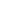 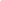 Medical letter attached   Yes             No             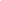 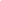 Please update us of any relevant information as soon as you are aware of it.Signature parent/carer…………………………….    Print name …………………………………      Date………Nurturing Happiness Achievement and RespectMedical: e.g. AllergyReligiouse.g. MuslimEthicale.g. VegetarianNon suitable foodsLikely reaction to foodSuitable or substitute foods Please include any other relevant information for example situations where they have needed an epipen in the past.In our “supporting pupils with medical conditions policy”we state that we will hold 2 epipens in school for any child who requires one.Please indicate the “in date” information on each epipen below.Epipen 1___________________________________Epipen 2___________________________________Please keep a note of these dates and replace the epipens when they are out of date.